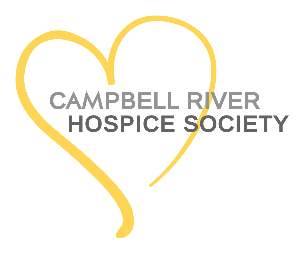 Client Intake / ReferralClient InformationDate:Completed by:Client Name:	                                      (First)                                                                                  (Last)Client Name:	                                      (First)                                                                                  (Last)Address:                                                                                                                                               (City)                                          (Prov)                   (Postal Code)Address:                                                                                                                                               (City)                                          (Prov)                   (Postal Code)Phone: (h)                                                     (c)                                                    (w)                   Message  Y  N                                  Message  Y    N                            Message   Y       N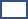  Email:                Phone: (h)                                                     (c)                                                    (w)                   Message  Y  N                                  Message  Y    N                            Message   Y       N Email:                Date of Birth:                                                      Age:                                                        (D-M-Y)Gender:          M              F        Other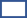 Referred by:      Self     Doctor     Hospital      Friend       Family Member     HCC     Other ________________________  Referred by:      Self     Doctor     Hospital      Friend       Family Member     HCC     Other ________________________   Services required for:   Grieving       Facing End of Life Services required for:   Grieving       Facing End of LifeHave you been a client of Hospice before?   Y      N   If yes, give details.Have you been a client of Hospice before?   Y      N   If yes, give details. Client has given permission / is aware of referral?    Y    N Client has given permission / is aware of referral?    Y    NName of Parent / Guardian (if under 18 years of age):Is MCFD involved?   Y      N   Name of Parent / Guardian (if under 18 years of age):Is MCFD involved?   Y      N   Emergency Contact:Relationship:Address:                                                                                                                                                   (City)                                    (Prov.)                    Address:                                                                                                                                                   (City)                                    (Prov.)                    Phone:Phone:Support Network – PersonalSupport Services - ProfessionalSpiritual PracticeEFAP Resources available?   No   Yes Specify _______________________________________________________________________________            __________________________________________________________________________________________________Mobility Issue    Yes       No       Other mobility considerations: ________________________________________Location services requested:    Home      Hospice Care Centre       Hospital Room # ________  Yucalta Room #_________                 What services interest the client?             Counselling                  Art Therapy                 Grief Walking Group          Grief Support Group             Companioning              Lending Library        Hospital/Yucalta Visits       Spiritual Care                            Reiki                               Reflexology                 Therapeutic Touch             Advance Care PlanningNotes: